от 16 марта 2023 года										№ 261О внесении изменений в постановление администрации городского 
округа город Шахунья Нижегородской области от 21.04.2021 № 434 «Об организации отдыха, оздоровления и занятости детей и молодежи городского округа город Шахунья Нижегородской области»В связи с кадровыми изменениями администрация городского округа город Шахунья  п о с т а н о в л я е т :В постановление администрации городского округа город Шахунья Нижегородской области от 21.04.2021 № 434 «Об организации отдыха, оздоровления и занятости детей и молодежи городского округа город Шахунья Нижегородской области» внести следующие изменения:«Состав межведомственной комиссии по организации отдыха, оздоровления и занятости детей и молодежи городского округа город Шахунья Нижегородской области» изложить в новой редакции согласно приложению к настоящему постановлению. «Состав рабочей группы межведомственной комиссии по организации отдыха, оздоровления и занятости детей и молодежи городского округа город Шахунья Нижегородской области» изложить в новой редакции согласно приложению к настоящему постановлению. Настоящее постановление вступает в силу со дня его подписания.Управлению делами администрации городского округа город Шахунья обеспечить размещение настоящего постановления на официальном сайте администрации городского округа город Шахунья Нижегородской области. Контроль за исполнением настоящего постановления возложить на первого заместителя главы администрации городского округа город Шахунья Серова А.Д.Глава местного самоуправлениягородского округа город Шахунья							   О.А.ДахноПриложениек постановлению администрациигородского округа город ШахуньяНижегородской областиот 16.03.2023 г. № 261СОСТАВмежведомственной комиссии по организации отдыха, оздоровления и занятости детей и молодежи городского округа город Шахунья Нижегородской области___________________________Приложениек постановлению администрациигородского округа город ШахуньяНижегородской областиот 16.03.2023 г. № 261СОСТАВрабочей группы межведомственной комиссии по организации отдыха, оздоровления и занятости детей и молодежи городского округа город ШахуньяНижегородской области________________________________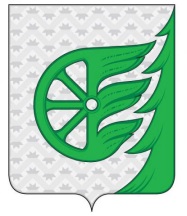 Администрация городского округа город ШахуньяНижегородской областиП О С Т А Н О В Л Е Н И ЕСеров Александр ДмитриевичПервый  заместитель  главы  администрации городского округа город Шахунья Нижегородской области, председатель межведомственной комиссии;Багерян Алена ГилимзяновнаНачальник Управления образования администрации городского округа город Шахунья Нижегородской области, заместитель председателя межведомственной комиссииШубенкина Ирина ВячеславовнаСтарший делопроизводитель Управления образования администрации городского округа город Шахунья Нижегородской области, секретарь межведомственной комиссииВахрамеев Александр ВикторовичНачальник сектора по спорту администрации городского округа город Шахунья Нижегородской областиКузнецов Александр ГеннадьевичДиректор МКУ «Центр организационно-методической работы учреждений культуры городского округа город Шахунья Нижегородской области» Крутцов Николай ПавловичНачальник отдела экономики, прогнозирования иинвестиционной политики администрации городского округа город ШахуньяПлотников Дмитрий ПетровичГлавный государственный санитарный врач по городскому, округу город Шахунья,  Тоншаевскому, Тонкинскому Шарангскому, Ветлужскому, Уренскому районам (по согласованию)Макаров Алексей ЕвгеньевичНачальник Отдела МВД России по городу Шахунья Нижегородской области (по согласованию)Муравьёва   Оксана ПавловнаГлавный специалист комиссии по делам несовершеннолетних администрации городского округа город Шахунья Нижегородской областиДудин Дмитрий ВячеславовичНачальник ОНД по городскому округу город Шахунья Нижегородской области (по согласованию)Епифанова Нина НиколаевнаДиректор ГКУ Нижегородской области «Управление социальной защиты населения города Шахунья» (по согласованию)Зубарева Марина ЕвгеньевнаНачальник финансового управления администрации городского округа город Шахунья Нижегородской областиЗолотов Сергей Николаевичглавный врач ГБУЗ НО «Шахунская ЦРБ» (по согласованию)Попова Инесса Юрьевнапредседатель Шахунской районной организации     Нижегородской областной организации профессионального союза работников народного образования и науки   РФ (по согласованию)Кондрашова Галина Викторовна Директор МБОУ Шахунской СОШ № 14, депутат фракции (депутатского объединения) «Единая Россия» Совета депутатов городского округа город ШахуньяКорпусова Елена Аркадьевна Депутат фракции (депутатского объединения) «Единая Россия» Совета депутатов городского округа город Шахунья (по согласованию)Лаптева Лариса ИгоревнаКадровый консультант Шахунского отделения ГКУ НО «Центр занятости населения» (по согласованию)Багерян Алена Гилимзяновнаначальник Управления образования администрации городского округа город Шахунья Нижегородской области, руководитель рабочей группыШубенкина Ирина ВячеславовнаСтарший делопроизводитель Управления образования администрации городского округа город Шахунья Нижегородской области, секретарь рабочей группыВахрамеев Александр ВикторовичНачальник сектора по спорту администрации городского округа город Шахунья Нижегородской областиКузнецов Александр ГеннадьевичДиректор МКУ «Центр организационно-методической работы учреждений культуры городского округа город Шахунья Нижегородской области»Плотников Дмитрий ПетровичГлавный государственный санитарный врач по городскому,  округу город Шахунья,  Тоншаевскому, Тонкинскому Шарангскому, Ветлужскому, Уренскому районам (по согласованию)Дудин Дмитрий ВячеславовичНачальник ОНД по городскому округу город Шахунья Нижегородской области (по согласованию)Кашина Людмила Владимировнаспециалист ГКУ НО «Управление социальной защиты населения город Шахунья» (по согласованию);Попова Инесса Юрьевнапредседатель Шахунской районной организации Нижегородской областной организации профессионального союза работников народного образования и науки РФ (по согласованию);Ворончихина Ольга Сергеевназаместитель главного бухгалтера МКУ «МСЦСУ», (по согласованию)